„EU peníze školám“Projekt DIGIT – digitalizace výuky na ISŠTE Sokolovreg.č. CZ.1.07/1.5.00/34.0496Tento výukový materiál je plně v souladu s Autorským zákonem (jsou zde dodržována všechna autorská práva).„Pokud není uvedeno jinak, autorem textů a obrázků je Ing. Štěpánka Makoňová“ZKOUŠKY PEVNOSTI Statická zkouška tahemPodle způsobu působení zatěžující síly rozdělujeme zkoušky statické na zkoušky pevnosti v tahu, tlaku, ohybu, krutu a střihu.Zkouška tahem (trhací) je nejrozšířenější statickou zkouškou, provádí se téměř 
u všech matriálů, neboť touto zkouškou získáme některé mechanické vlastnosti potřebné pro konstrukční výpočty strojních součástí a volbu vhodného materiálu.Zkoušky tahem patří mezi zkoušky destrukční, provádějí se na normalizovaných vzorcích, úspěšná zkouška končí přetržením (destrukcí) vzorku. Zkušební tyče mohou být kruhové nebo obdélníkové.Zkušební tyč kruhováPočáteční délka zkušební tyče Lo závisí na průměru zkušební tyče. Při kruhovém průřezu u dlouhé zkušební tyče platí Lo = 10 . d0. Při kruhovém průřezu u krátké zkušební tyče platí Lo = 5 . d0. Abychom mohli měřit prodloužení zkušební tyče po přetržení, vyznačíme na zkušební tyči před zkouškou rysky ve vzdálenosti .Celkové (absolutní) prodloužení – změna délky: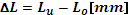 Poměrné prodloužení: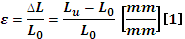 Tažnost: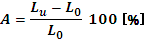 A5  hodnota tažnosti získaná z krátkého vzorkuA10  hodnota tažnosti získaná z dlouhého vzorkuKontrakce (zúžení):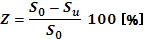 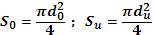 Při tahové zkoušce kreslí zapisovací zařízení trhacího stroje pracovní diagram, který udává závislost poměrného prodloužení ε na napětí R. Zpočátku je až do bodu U prodloužení zkušebního vzorku přímo úměrné vzrůstajícímu zatížení, pro tuto oblast platí Hookův zákon: 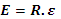 Při dalším zatěžování přestává být prodloužení přímo úměrné zatížení, až do bodu E je deformace pružná (po odlehčení zatížení není vzorek trvale deformován), tyč se vrací do původní délky. Napětí odpovídající bodu E je mez pružnosti.Zvětšujeme-li napětí dál, dochází u vzorku k trvalé (plastické) deformaci. Napětí odpovídající bodu K definujeme jako pevnost v kluzu – mez kluzu v tahu Re MPa. Je to napětí, při němž se zkušební vzorek začne výrazně deformovat, aniž by se zvyšovala zatěžující síla nebo při kterém nastává deformace provázená poklesem zatěžujícího napětí.Při dalším zvětšování zatížení se zkušební tyč prodlužuje mnohem rychleji, než vzrůstá zatížení. Vrchol křivky - bod P odpovídá největšímu napětí. Napětí odpovídající bodu P definujeme jako pevnost v tahu - mez pevnosti v tahu RmMPa.Při napětí odpovídající bodu S se zkušební vzorek přetrhne.Smluvní pracovní diagram zkoušky tahem Napětí vztahujeme k počátečnímu průřezu So, nezvažujeme změnu průřezu tyče během zatěžování, proto diagram nazýváme smluvní.TestZKOUŠKY PEVNOSTI Statická zkouška tahemJednotka poměrného prodloužení ε:%mm1Mez kluzu Re se udává v:MPaNJPlastická oblast materiálu je:pod mezí kluzumezi mezí kluzu a pevnostinad mezí pevnosti V pracovním diagramu je konec platnosti Hookova zákona označen bodem:UEKDélka L0 dlouhé zkušební kruhové tyče je:libovolnáL0 = 10 . d0L0 = 5 . d0III/2 Inovace a zkvalitnění výuky prostřednictvím ICTVY_32_INOVACE_9_1_20Název vzdělávacího materiáluZkoušky pevnosti – statická zkouška tahemJméno autoraIng. Štěpánka MakoňováTematická oblastKovové a nekovové materiályVzdělávací obor23-51-H/01 Strojní mechanikPředmětStrojírenské materiályRočník1.Rozvíjené klíčové kompetenceRozvoj technického myšlení.  Aplikování získaných informací v praxi.  Průřezové témaČlověk a svět práceČasový harmonogram1 vyučovací hodinaPoužitá literatura a zdrojeLEINVEBER, J. VÁVRA, P. Strojnické tabulky. Praha: ALBRA, 2005.
 ISBN 80-7361-011-6PLUHAŘ, J A KOLEKTIV. Nauka 
o materiálech. Praha: SNTL, 1989. HLUCHÝ, M. KOLOUCH, J. Strojírenská technologie1-1.díl Nauka o materiálu. Brno: CENTA, 1996. ISBN 80-7183-017-8Pomůcky a prostředkyDataprojektor, vizualizérAnotaceStatická zkouška tahem, mez pevnosti v tahu, mez kluzu, tažnost, zúženíZpůsob využití výukového materiálu ve výuceVýklad, zkušební testDatum (období) vytvoření vzdělávacího materiáluŘíjen 2012